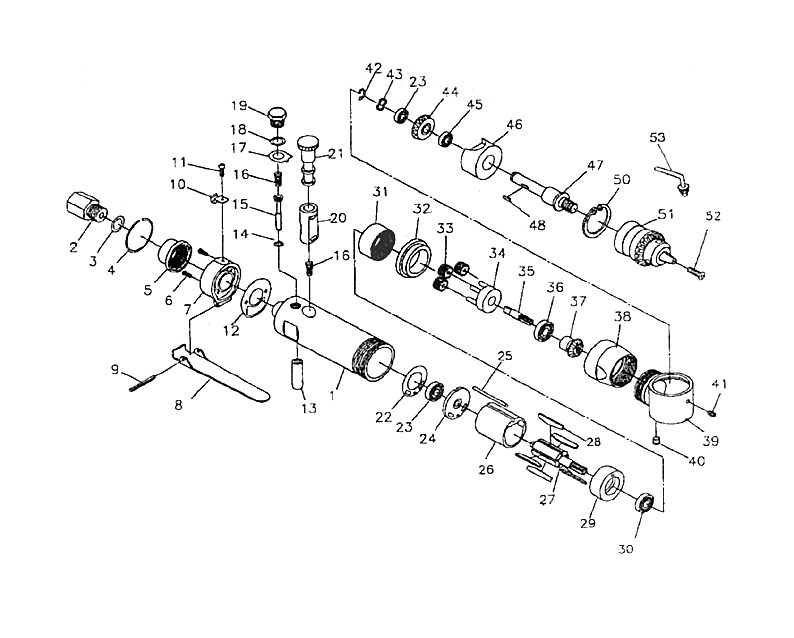 AT811 - 3/8" (10mm) Reversible Right Angle DrillKEYKEYPART NO. QTY QTYDESCRIPTIONDESCRIPTION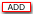 11AT811-1AT811-1AT811-11 1 Housing, MotorHousing, Motor22AT811-2AT811-2AT811-21 1 Inlet, AirInlet, Air44AT811-3AT811-3AT811-31 1 Ring, StopRing, Stop55AT811-4AT811-4AT811-41 1 MufflerMuffler66AT811-5MP2AT811-5MP2AT811-5MP22 2 Screw, 2/pkgScrew, 2/pkg77AT811-6AT811-6AT811-61 1 Intake, AirIntake, Air88AT811-7AT811-7AT811-71 1 Lever, ThrottleLever, Throttle99AT109-13AT109-13AT109-131 1 PinPin1010AT811-8AT811-8AT811-81 1 Holder, Key, ChuckHolder, Key, Chuck1111AT803-28AT803-28AT803-281 1 ScrewScrew1212AT811-9AT811-9AT811-91 1 Gasket, HousingGasket, Housing1313AT811-10AT811-10AT811-101 1 Bushing, ValveBushing, Valve1414AT105-4AT105-4AT105-41 1 O-RingO-Ring1515AT811-11AT811-11AT811-111 1 Pin, ThrottlePin, Throttle1616AT105-7AT105-7AT105-72 2 SpringSpring1717AT811-12AT811-12AT811-121 1 Retainer, ReverseRetainer, Reverse1919AT811-13AT811-13AT811-131 1 Screw, ValveScrew, Valve2020AT811-14AT811-14AT811-141 1 Bushing, ReverseBushing, Reverse2121AT811-15AT811-15AT811-151 1 Valve ReverseValve Reverse2222AT803-16AT803-16AT803-161 1 Gasket, MotorGasket, Motor2323AT156-17AT156-17AT156-172 2 Steel BallSteel Ball2424AT803-15AT803-15AT803-151 1 Plate, Rear EndPlate, Rear End2525AT811-16AT811-16AT811-161 1 Pin, CylinderPin, Cylinder2626AT803-13AT803-13AT803-131 1 CylinderCylinder2727AT811-17AT811-17AT811-171 1 RotorRotor2828AT805-14MP4AT805-14MP4AT805-14MP45 5 Blade, Rotor, 4/PkgBlade, Rotor, 4/Pkg2929AT811-18AT811-18AT811-181 1 Case, BearingCase, Bearing3131AT811-19AT811-19AT811-191 1 Gear, InternalGear, Internal3232AT811-20AT811-20AT811-201 1 SpacerSpacer3333AT811-21MP3AT811-21MP3AT811-21MP33 3 Gear, Planet, 3/PkgGear, Planet, 3/Pkg3434AT811-22AT811-22AT811-221 1 Cage, GearCage, Gear3535AT811-23AT811-23AT811-231 1 Spindle, GearSpindle, Gear3636AT107-4AT107-4AT107-41 1 Ball BearingBall Bearing3737AT811-24AT811-24AT811-241 1 Shaft, Gear, BevelShaft, Gear, Bevel3838AT811-25AT811-25AT811-251 1 Ring, LockRing, Lock3939AT811-26AT811-26AT811-261 1 Housing, AngleHousing, Angle4040AT109-31AT109-31AT109-311 1 Flush Type Grease FittingFlush Type Grease Fitting4141AT107-9AT107-9AT107-91 1 Nut, ThumbNut, Thumb4242AT811-27AT811-27AT811-271 1 Ring, RetainerRing, Retainer4343AT811-28AT811-28AT811-281 1 Washer, WaveWasher, Wave4444AT811-29AT811-29AT811-291 1 Gear, BevelGear, Bevel4545AT811-30AT811-30AT811-301 1 Bearing, BallBearing, Ball4646AT811-31AT811-31AT811-311 1 Case, BearingCase, Bearing4747AT811-32AT811-32AT811-321 1 SpindleSpindle4848AT107-13AT107-13AT107-131 1 Key, WoodruffKey, Woodruff5050AT811-33AT811-33AT811-331 1 Ring, RetainerRing, Retainer5151AT803-2AT803-2AT803-21 1 Chuck, Keyed, 3/8"Chuck, Keyed, 3/8"5252AT803-1AT803-1AT803-11 1 ScrewScrew5353AT811-36AT811-36AT811-361 1 Key, ChuckKey, Chuck––AT811-34AT811-34AT811-341 1 NameplateNameplate––AT811-35AT811-35AT811-351 1 Label, WarningLabel, Warning––SS1373SS1373SS13731 1 Icon LabelIcon Label3030AT109-24MP2AT109-24MP2AT109-24MP21 1 Bearing, Ball, 3/pkgBearing, Ball, 3/pkg33AT105-3MP3AT105-3MP3AT105-3MP31 1 O-Ring, 3/pkO-Ring, 3/pk